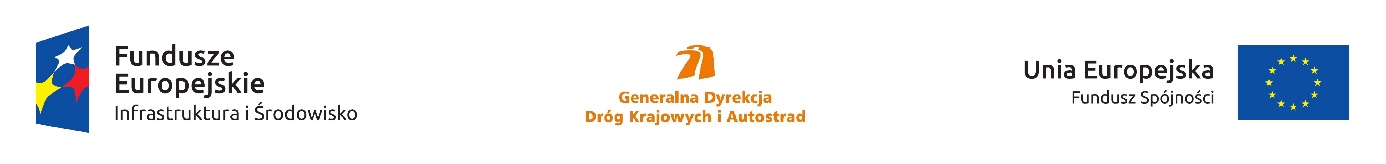                                                                                           Załącznik Nr 2                                          FORMULARZ CENOWYDostawa środków ochrony indywidualnej oraz odzieży roboczej __________________ dnia ___ ___ 2017 roku_______________________________(podpis Wykonawcy/Pełnomocnika) Lp.Nazwa asortymentuJednostka miaryIlośćCena jednostkowa netto /PLN/Wartość  netto /PLN/123456I. ODZIEŻ ROBOCZA OSTRZEGAWCZAI. ODZIEŻ ROBOCZA OSTRZEGAWCZAI. ODZIEŻ ROBOCZA OSTRZEGAWCZAI. ODZIEŻ ROBOCZA OSTRZEGAWCZAI. ODZIEŻ ROBOCZA OSTRZEGAWCZAI. ODZIEŻ ROBOCZA OSTRZEGAWCZA1Ubranie 2-cz. letnie (bez czapki)Komplet61Czapka letniaSztuka  10   2Ubranie 2-cz. ocieplane (bez czapki)Komplet32Spodnie ocieplane - ogrodniczkiSztuka33Kamizelka ostrzegawczaSztuka255Kurtka całorocznaSztuka45II. ODZIEŻ OCHRONNAII. ODZIEŻ OCHRONNAII. ODZIEŻ OCHRONNAII. ODZIEŻ OCHRONNAII. ODZIEŻ OCHRONNAII. ODZIEŻ OCHRONNA1Kamizelka ciepłochronnaSztuka3III. ODZIEŻ ROBOCZA III. ODZIEŻ ROBOCZA III. ODZIEŻ ROBOCZA III. ODZIEŻ ROBOCZA III. ODZIEŻ ROBOCZA III. ODZIEŻ ROBOCZA 1Fartuch roboczy męski bawełniano-poliestrowy  Sztuka11Fartuch roboczy damski z włókna naturalnegoSztuka61Fartuch roboczy męski z włókna naturalnegoSztuka92Koszula flanelowaSztuka63Koszulka  z krótkim rękawem męskaSztuka1323Koszulka z krótkim rękawem damskaSztuka584Kurtka całoroczna dla pracowników ochrony środowiskaSztuka15Ubranie 2-cz. letnie (bez czapki) dla prac. ochrony środowiska Komplet46Spodnie wodoodporne dla pracowników ochrony środowiskaSztuka47Czapka ocieplana z dzianiny Sztuka16IV. RĘKAWICEIV. RĘKAWICEIV. RĘKAWICEIV. RĘKAWICEIV. RĘKAWICEIV. RĘKAWICE1Rękawice roboczePara1202Rękawice robocze ocieplanePara53Rękawice ocieplane skórzane męskiePara253Rękawice ocieplane damskiePara204Rękawice gumowe gospodarczePara205Rękawice robocze powlekane nitrylemPara3006Rękawice nitrylowe ciężkie –dla laboratoriumPara107Rękawice jednorazowe pakowane po 100 sztOpakowanie 508Rękawice wykonane z PVC ,zakończone rękawem ze ściągaczem Para209Rękawice wykonane z PVC Para20V. SPRZĘT OCHRONNY, INNE OCHRONYV. SPRZĘT OCHRONNY, INNE OCHRONYV. SPRZĘT OCHRONNY, INNE OCHRONYV. SPRZĘT OCHRONNY, INNE OCHRONYV. SPRZĘT OCHRONNY, INNE OCHRONYV. SPRZĘT OCHRONNY, INNE OCHRONY1Półmaska filtrująca – ochrona układu oddechowegoSztuka302Ochronniki słuchu – nausznikiSztuka2Łącznie – cena nettoŁącznie – cena nettoŁącznie – cena nettoŁącznie – cena nettoŁącznie – cena nettoPodatek VAT  23 %Podatek VAT  23 %Podatek VAT  23 %Podatek VAT  23 %Podatek VAT  23 %Cena bruttoCena bruttoCena bruttoCena bruttoCena brutto